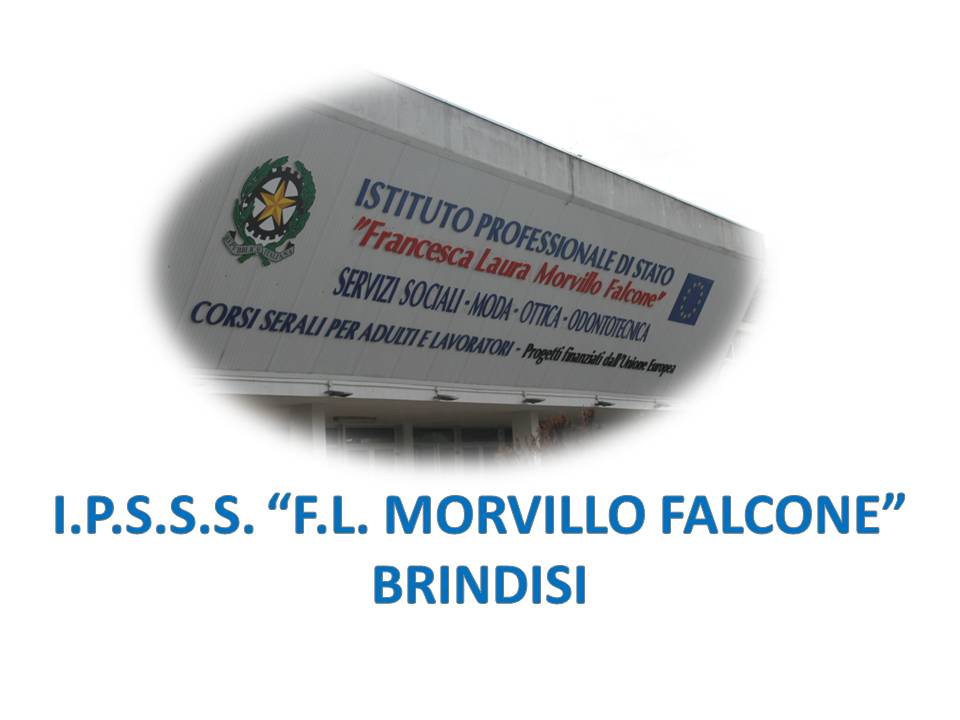 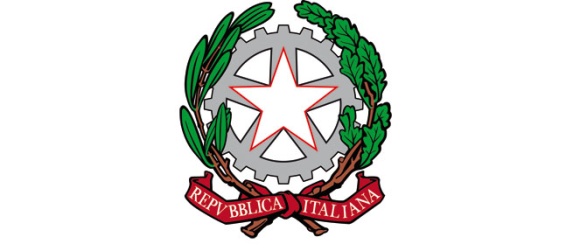 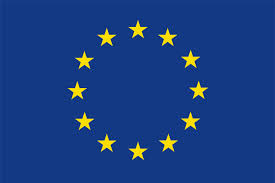 ISTITUTO PROFESSIONALE DI STATO PER I SERVIZI SOCIALI“Francesca Laura MORVILLO FALCONE”Via Galanti, 1 - Tel. 0831/513991brrf010008@istruzione.it – brrf010008@pec.istruzione.it  www.morvillofalconebrindisi.edu.it72100   B R I N D I S IMATERIA: STORIA (ore settimanali: 1).CLASSE: 2COTANNO SCOLASTICO: 2020/2021DOCENTE: Valeria TitiLibro di testo:Guida allo studio della storia 1, Gentile-Ronga, La Scuola Ed. (versione cartacea e multimediale)Guida allo studio della storia 2, Gentile-Ronga, La Scuola Ed. (versione cartacea e multimediale)ArgomentiRecupero argomenti primo anno: la Roma repubblicanaUNITA’ 1-Augusto e l’impero-Il secolo d’oro dell’Impero-Il cristianesimoUNITA’ 2-La crisi del III secolo-L’impero romano-cristiano-La caduta dell’impero romano d’OccidenteUNITA’ 3-L’impero bizantino-L’islam-L’Occidente e l’ascesa del papato-Il regno dei Longobardi in Italia	         La docente	Valeria Titi